Kingsway Primary & Nursery School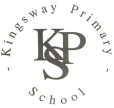 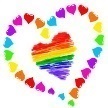 Long Term Plan – Year 5SubjectAut 1Aut 2Spr 1Spr 2Spr 2Sum 1Sum 2EnglishThe Secret GardenThe Wolves in the WallThe HighwaymanVarmintsVarmintsThe Red TreeHamletScienceThe Earth and BeyondAll ChangeMarvellous MixturesEveryday MaterialsFeel the ForceGet SortedGet SortedReproductionCircleThemeVikingsLand use changesLand use changesMountainsAncient GreeceAncient GreeceAncient GreeceArt/DTViking LongboatsLouise MeadPerfect ParachutesClaes OldenburgClaes OldenburgGreek CatapultsHenriMatisseREWhy do some people believe God exists?Why do some people believe God exists?What would Jesus do?What would Jesus do?What would Jesus do?What does it mean to be a Muslim in Britain today?What does it mean to be a Muslim in Britain today?PSHENew BeginningsGetting on and Falling outGoing for GoalsGood to be MeGood to be MeRelationshipsChangesComputingSoundsSoundsShape and WeatherShape and WeatherShape and WeatherFind out and shareFind out and shareMusicThe Fresh Prince of Bel AirThe Fresh Prince of Bel AirMake you feel my loveMake you feel my loveMake you feel my loveLiving on a prayerLiving on a prayer